ОБЗОР ВТОРИЧНОГО РЫНКА ЖИЛОЙ НЕДВИЖИМОСТИ Г. ТЮМЕНИ ЗА АВГУСТ 2019 Г.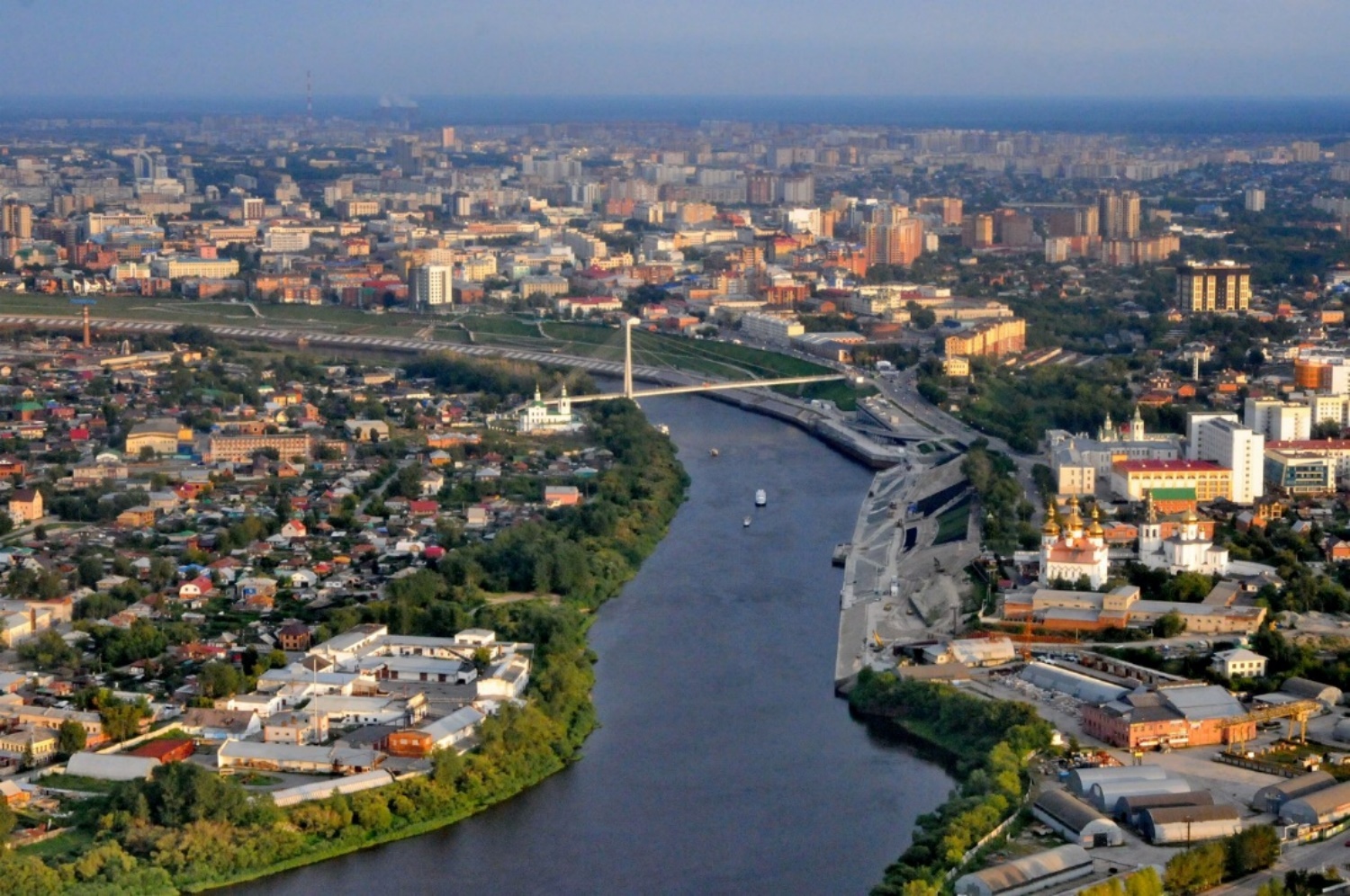 ОСНОВНЫЕ ВЫВОДЫНаибольшим спросом у покупателей в августе 2019 года пользовались квартиры в районах Центр: КПД (наибольший спрос на 1,2-комнатные квартиры), Тюменский мкр. (1-комнатные квартиры); Мыс, Тарманы, Матмасы (1,2-комнатные квартиры); Дом Обороны (1,2-комнатные квартиры); Центр: Драмтеатр (1,2-комнатные квартиры). Наблюдается рост спроса в районах Дом Обороны и Мыс, Тарманы, Матмасы.Удельная цена предложения в августе - 67156 руб. за кв. м (рост на 0,27%), а удельная цена продаж - 60651 руб. за кв. м;В сравнении с августом прошлого года удельная цена предложения увеличилась на 6251 руб./кв. м (10,26%);Объем предложения за прошедший месяц повысился на 92 квартиры и составил 13147 объектов;Средний предпродажный торг в августе составил 3,59%;Средний срок экспозиции проданных в августе квартир составляет 7,3 мес. (снижение на 2,3 мес. в сравнении с уровнем прошлого года).Анализ предложения на вторичном рынке г. Тюмени за август 2019г.Предложение вторичного рынка жилой недвижимости составило 13147 квартир (за исключением квартир за чертой города и других типов: пансионаты, общежития, коммунальные квартиры, а также малоэтажное строительство). По сравнению с прошлым месяцем предложение увеличилось на 92 квартиры (+0,7%). По сравнению с августом 2018г. предложение снизилось на 6,57% (924 квартиры).Источник: база компании «Этажи», 2019 г.Рис. 1.1. Структура предложения по размерам квартирНа вторичном рынке наибольшую долю составляют 1-комнатные квартиры, их объем предложения составил 4679 квартир (35,6%). Объем предложения 2-комнатных квартир – 4265 объектов (32,4%). Доля 3-комнатных квартир составляет 26% вторичного рынка (3424 квартир). Объем предложения многокомнатных квартир составляет 779 квартир (5,9%).Наибольшее предложение на вторичном рынке сосредоточено в Тюменском мкр. – 7,58% (997 квартир), Мыс, Тарманы, Матмасы – 7,35% (966 квартир), в районе Центр: Драмтеатр предложение составило 917 квартир (6,98%).Источник: база компании «Этажи», 2019 г.Рис. 1.2. Структура предложения по районамАнализ ценовой ситуации на вторичном рынке г. Тюмени за август 2019г.Удельная цена предложения в августе 2019г. составила 67156 руб./кв. м, наблюдается рост на 109 рублей по сравнению с прошлым месяцем (0,27% в процентном соотношении). За последний год (по сравнению с августом 2018 г.) удельная цена предложения выросла на 6251 руб. за квадратный метр (10,26%). Источник: база компании «Этажи», 2019 г.Рис. 2.1. Динамика удельной цены предложенияУдельная цена 1-комнатных квартир в августе составила 72809 рублей за квадратный метр, это на 0,47% больше, чем в прошлом месяце (в денежном эквиваленте это 344 рубля). Удельная цена 2-комнатных квартир составила 67811 руб./кв. м (рост на 132 руб. – 0,2%). 3-комнатные квартиры в августе имели удельную цену 64562 руб./кв. м (рост на 111 рублей – 0,17%). Удельная цена многокомнатных квартир повысилась на 386 руб. (0,62%) и составила 62222 рубль за квадратный метр.Источник: база компании «Этажи», 2019 г.Рис. 2.2. Удельная цена по размерам квартирВ августе 2019 года лидером по величине удельной цены за кв. м на вторичном рынке Тюмени стал район Ожогина, удельная цена которого составила 90491 руб. за квадратный метр, объем предложения в данном районе – 32 квартир.Следующим по величине удельной цены идет Европейский мкр. (87447 руб./кв. м при 169 квартир в предложении) и Центр: Исторический (85927 руб./кв. м, 579 квартир в предложении).Наибольшее снижение цены зафиксировано в районе Заречный (- 15,62%), а наибольший рост – в районе Воровского (6,14%).36 из 47 рассматриваемых районов (77%) имеют среднюю цену квадратного метра ниже, чем в среднем по рынку. Источник: база компании «Этажи», 2019 г.Рис. 2.3. Удельная цена по районамАнализ продаж на вторичном рынке г. Тюмени за август 2019 г.В структуре продаж августа 50% покупателей сделали свой выбор в пользу 1-комнатных квартир. В свою очередь, доля продаж 2-комнатных квартир составила 32,3%, а 3-комнатных – 15,9%. Многокомнатные квартиры предпочли 1,8% покупателей.Удельная цена продажи вторичного жилья в августе составила 60651 руб. за квадратный метр.Средняя площадь проданных в августе квартир на вторичном рынке не изменилась в сравнении с показателем прошлого месяца и составила 51,1 кв. м (в августе 2018 года – 51,9 кв. м).Средний срок экспозиции проданных в августе квартир составил 7,3 мес. – наблюдается сокращение срока на 1,9 мес. по сравнению с прошлым месяцем и на 2,3 мес. по сравнению с уровнем прошлого года.Средняя полная цена продажи на вторичном рынке составила 3 млн. 102 тыс. рублей (снижение на 2 тыс. рублей в сравнении с прошлым месяцем).Источник: база компании «Этажи», 2019 г.Рис. 3.1. Структура продаж по размерам квартирПриложение 1. Числовая пространственно-параметрическая модель вторичного рынка г. Тюмени за август 2019 г.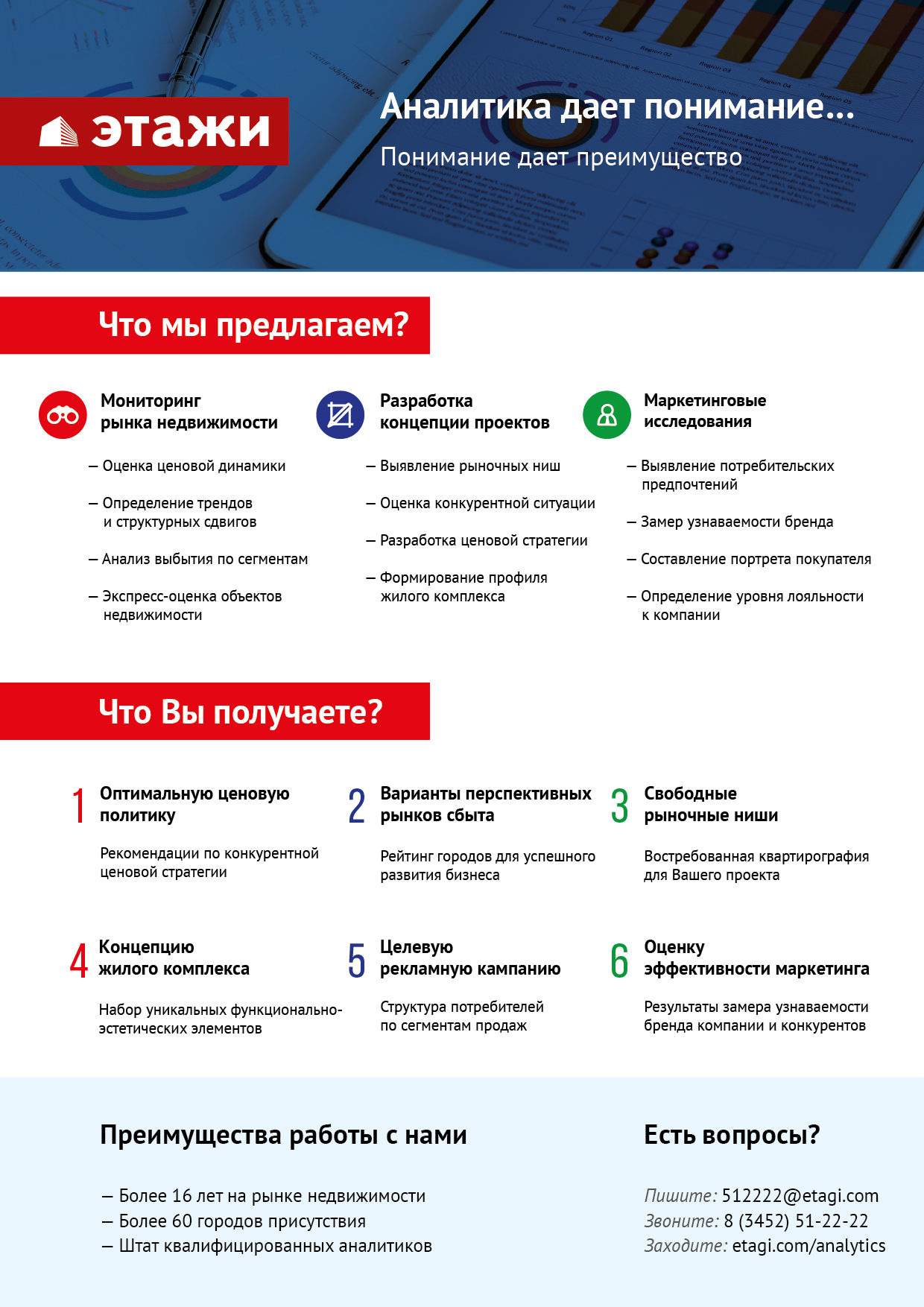 Номер столбцаПоказатель1Объем выборки, шт.2Средняя цена, тыс. руб.3СКО, тыс. руб.4Погрешность, тыс. руб.5Погрешность, %6Минимум, тыс. руб.7Максимум, тыс. руб.8Медиана, тыс. руб.9Средняя площадь, кв. м10СКО, кв. м11Погрешность, кв. м12Погрешность, %13Минимум, кв. м14Максимум, кв. м15Медиана, кв. м16Средневзвешенная, руб./кв. м17СКО, руб./кв. м18Погрешность, руб./кв. м19Погрешность, %20Минимум, руб./кв. м21Максимум, руб./кв. м22Медиана, руб./кв. мКол-во комнтТип домостроения12345678910111213141516171819202122всевсе1314740832381421,078070000350060,8280,50,8163345567156155032700,42514943750066055всекирпичное626244622905731,687070000360065,2320,81,2193345868480162764110,62658843750066168всемонолитное268841212199852,1125026300355054,4251,01,8191974975821150415800,83662818852574502всепанельное404334791214381,178015000330058,4230,71,2162355459593110713480,62514913714360902всеблочное154387615432496,4125011100358859,8213,45,72515060648261934931294,837037130645647311-комнвсе46792747824240,978012000266037,790,30,7161453772809126993710,531579176471718371-комнкирпичное18632816877411,487012000270039,190,41,1191453771991129766010,834602127500712741-комнмонолитное15242936879451,5125012000286038,1100,51,319793876950125976460,847692176471756321-комнпанельное12502413516291,27805500244035,370,41,116693568393104785930,931579137143683281-комнблочное4228458792759,712504900260034,672,26,3254934821221622050666,241667121311826922-комнвсе426540151464451,1145020000380059,2140,40,7271465767811137814220,627273188525650742-комнкирпичное217440951624701,7145020000384059,6160,71,2321465768699140516030,934274174286659002-комнмонолитное709487214541092,2275014000458064,7131,01,54312362753091509911351,536628188525732142-комнпанельное13293424784431,315007000337055,7100,51,02791536149292355070,827273113817609762-комнблочное53410013653799,217508100390058,182,23,8418156706161741448306,837867130645677223-комнвсе342453432811961,8160070000466582,8230,80,9322378064562176426030,925149437500596493-комнкирпичное1760578934311642,8200070000500085,7271,31,5402378167526198409461,426588437500620363-комнмонолитное397666725382553,8295020800600089181,82,05516884749431961319712,639209187500704553-комнпанельное122243071014581,3160011000410076,7150,91,132235705611687755020,925149120087554303-комнблочное454341167350411,624509300370074,8103,04,0509176580521608748508,43703710568251084многокомнвсе779693843933154,52100450005420111,5412,92,60334104622221856113312,12989717985654795многокомнкирпичное465774449784626,02100450006500117,5484,53,851334109659151912517762,72989717136358286многокомнмонолитное5886785053133915,43600263007000117307,96,8741971097418328790762710,34133217985662319многокомнпанельное242510716392114,1250015000460099,7243,13,15817810451197841710842,1342508965549536многокомнблочное1446291916106323,0300011100430093,71910,511,2691509349428872948429,8386847400045455